Essex Boys and Girls Clubs 
Residential Breaks Booking Form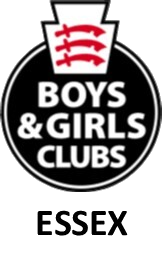 The Jack Petchey Foundation have partnered with Essex Boys and Girls Clubs to offer young people an amazing opportunity to attend a 5-day adventure at our residential centre, Maes Y Lade, in the beautiful Brecon Beacons 
for just £10 a person! 
If your club members or young person is interested in attending, please complete the below booking form.
Below are the dates that are available please tick the box you would like to attend (You can also put a second option in if you would like in case your first choice is full – please make it clear which is your first choice).
Please list the names and ages of the young people that would like to attend:
Please note a consent form will need to be completed and returned for each young person along with payment to secure their place.
Connection to Essex Boys And Girls Clubs – Please state below your connection to us.
If you are from an affiliated club, or school please state which one. 
If you select other (scout group, cadet unit etc…), please say where you found out about the trip. 

If you have any questions, please contact the office on 01245 264783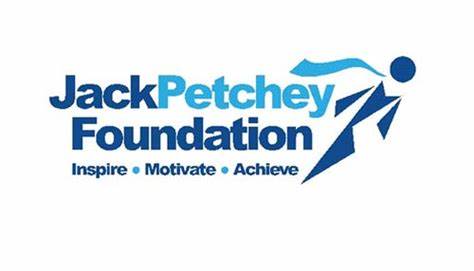 Name of person completing the form:Contact Number:Email Address:Date form is completedDates availableTick dateDates availableTick DateFriday 11th February - Tuesday 15th FebruaryFriday 22nd July – Tuesday 26th July Tuesday 15th – Saturday 19th February Tuesday 26th July – Saturday 30th July Friday 8th April – Monday 11th AprilSaturday 30th July – Wednesday 3rd August Friday 28th May – Tuesday 31st MayWednesday 3rd August – Sunday 7th August Tuesday 31st May – Saturday 4th June Sunday 7th August – Thursday 11th August Names Of Young People AttendingAgeName of young people Attending AgeEBGC Affiliated ClubSchool Other